ПРОЕКТ    Изменения в Типовое положение о кафедреИзложить пункт 1.4. Типового Положения о кафедре в следующей редакции:«1.4. Кафедра находится  в непосредственном подчинении декана факультета и в общем подчинении профильного проректора или в непосредственном подчинении руководителя иного структурного подразделения, за которым закреплена кафедра и в общем подчинении ректора (профильного проректора) в соответствии с приказом о распределении полномочий».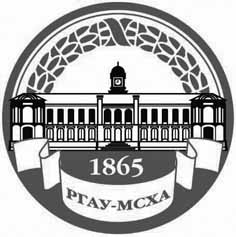 МИНИСТЕРСТВО СЕЛЬСКОГО ХОЗЯЙСТВА РОССИЙСКОЙ ФЕДЕРАЦИИФедеральное государственное БЮДЖЕТНОЕ образовательное учреждение  высшего образования «российский государственный аграрный университет – МСха имени К.А. Тимирязева»
 (ФГБОУ ВО ргау - МСХА имени К.А. Тимирязева)РАССМОТРЕНО:на Учёном совете УниверситетаПротокол № ________от «__»______________2017 г.УТВЕРЖДАЮ:И.о. Ректора ФГБОУ ВО РГАУ - МСХА имени К.А. Тимирязева__________________ Г.Д. Золина«___»__________________2017 г.Регистрационный № ________